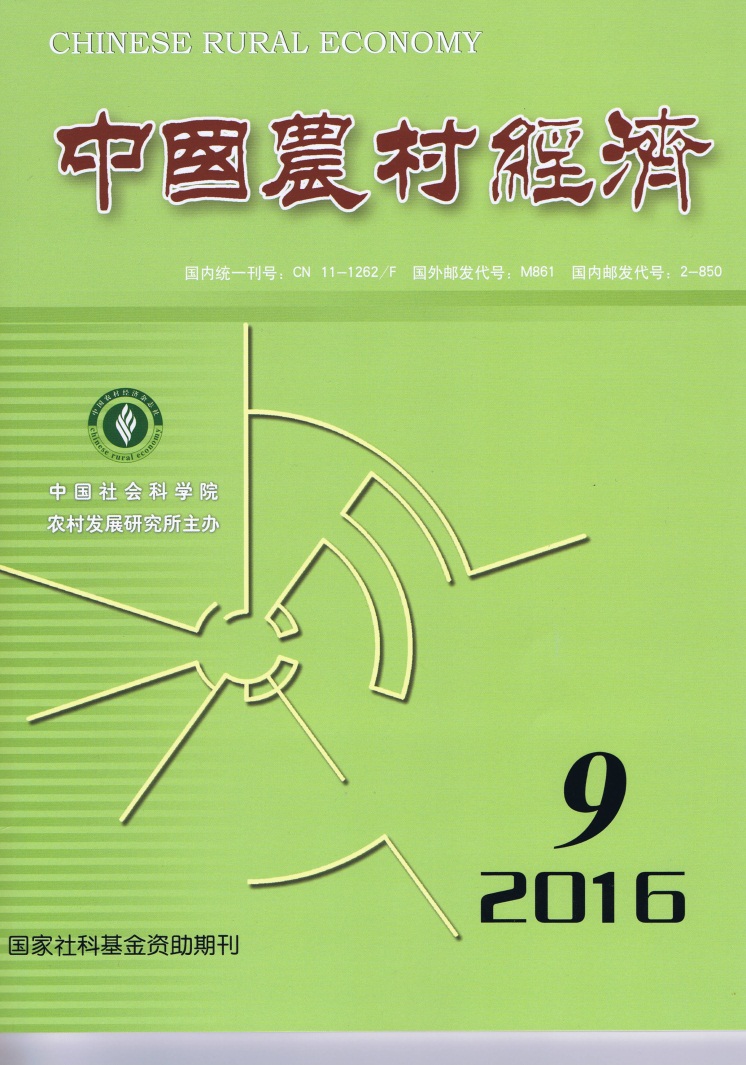 CHINESE RURALECONOMY(Monthly)                              CONTENTSNo.9, 2016(Serial No.381)Capital Dilemma and Breakthrough Path of China’s Urban-rural Development Integration: An Analysis Based on Theory of Three Capital Circuits of Western Marxism……………………………………………………………Long Qimeng, Fu Hongyuan & Liao Yan（2）Rural Household Differentiation, Generational Gap and Rural Households’ Acceptance of Rural House Mortgage Loan ………………………………Liu Yanzhou, Wang Fang, Guo Yan & Song Delang（16）Identification of the Agricultural Economic Cycle in China: 1978-2014…………………………………………………………………………………………………………………Sui Jianli & Cai Qiyao（30）The Contribution of Agricultural Labor Transfer to Non-agricultural Sectors to China’s Economic Growth: 1953-2015……………………………………………………………………………Hao Daming（44）Adoption and Diffusion of Agricultural Innovations: Perspective of Social Network……………………………………………………………………………………………Zhu Yueji（58）A New Challenge of Agricultural Environment to Grain Revenue——A Case Study of the Impact of Surface Ozone Pollution on Winter Wheat Production…………………………………………………………………Yang Yongbing, Yi Fujin & Hu Hao（72）The Insurance Mechanism of Dairy Safety Net in ……………………………………………………………………………………………Xia Yiguo（83）Editor-in-Chief: Wei Houkai                              E-mail: ruraleconomy@cass.org.cnDeputy Editor-in-Chief: Du Zhixiong & Chen Jinsong         Address: No.5, ,Code No.M861                                                  , 100732, Publisher: Chinese Rural Economy Publishing House          Overseas Distributor:  InternationalTelephone: 0086-10-85195649                                        Book Trading CorporationFax: 0086-10-65137559                                          ()